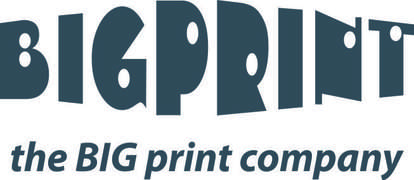 1998 óta működő vizuál-kommunikációs nyomdatermékeket gyártó digitális nyomdaKiemelt Ügyfélkapcsolati munkatársakat keresFeladatkör:A vállalat vevőivel történő kapcsolattartás,A megrendelés beérkezését követően kapcsolatfelvétel az ügyféllel illetve a termék legyártásának menetének nyomon követése (rendelések feldolgozása, munkafolyamatok követése, nyilvántartások vezetése)Határidők egyeztetése a megrendelővel, a termelésirányítással, a logisztikával és a pénzügyi osztállyalÁrajánlatokkal kapcsolatos adminisztrációs feladatok ellátása, kiküldése ügyfél számáraGyors információ és segítségnyújtás e-mailben és telefonon az ügyfél részéreElvárások:Felhasználói szintű számítógépes ismeretek (különösen Excel, Office)Kiváló kommunikációs és problémamegoldó készség (írásban és szóban egyaránt)Határozottság, precizitás, megbízhatóság és terhelhetőségÖnálló és csapatbeli pontos munkavégzésÜgyfélorientált gondolkodásmódTanulási hajlandóságB kategóriás jogosítványElőny:SCROLL vagy más hasonló nyomdai ügyviteli program ismereteGrafikai programok ismereteLátványtervezésben, nyomdai előkészítésben szerzett tapasztalatTapasztalat nyomdai területen/ügyfélkapcsolati munkakörbenAmit kínálunk:Stabil háttér, hosszú távú munkalehetőségBarátságos, segítőkész csapat- jó munkahelyi légkörAzonnali munkakezdésTeljes bejelentésMunkavégzés helye:Budapest, IX. kerületJelentkezés módja:Amennyiben hirdetésünk felkeltette érdeklődését jelentkezzen fényképes önéletrajzzal, bérmegjelöléssel, a hrbph@bigprint.eu e-mail címen, és kérem, tüntesse fel: "Ügyfélkapcsolati munkatárs"